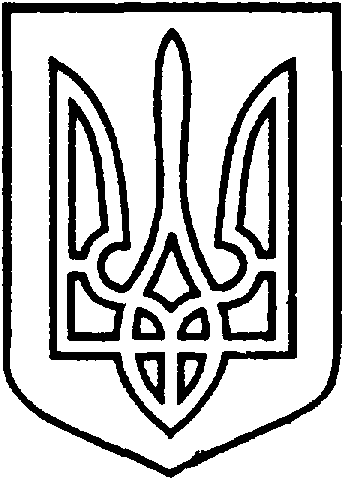 УКРАЇНАВІЙСЬКОВО-ЦИВІЛЬНА  АДМІНІСТРАЦІЯМІСТА  СЄВЄРОДОНЕЦЬК  ЛУГАНСЬКОЇ  ОБЛАСТІ                                        РОЗПОРЯДЖЕННЯ                  КЕРІВНИКА ВІЙСЬКОВО-ЦИВІЛЬНОЇ АДМІНІСТРАЦІЇЛуганська обл., м. Сєвєродонецьк,бульвар Дружби Народів, 32«09» грудня 2020                                             № 1177Про затвердження Порядку демонтажу тимчасових споруд, малих архітектурних форм та засобівпересувної мережі у місті Сєвєродонецьку                 Керуючись  Законами України «Про військово-цивільні адміністрації»,  «Про місцеве самоврядування в України»,  «Про благоустрій населених пунктів»,   Указом Президента України № 297/2020 від 28.07.2020  «Про утворення військово-цивільної адміністрації», Законом України «Про регулювання містобудівної діяльності», Наказом Міністерства регіонального розвитку, будівництва та житлово-комунального господарства України від 21.10.2011  № 244, рішенням сесії Сєвєродонецької міської ради від 12.06.2019 № 3727 «Про затвердження Правил благоустрою території м.Сєвєродонецька та населених пунктів, що входять до складу Сєвєродонецької міської ради», рішенням сесії Сєвєродонецької міської ради від 20.02.2014  № 3551 "Про затвердження Порядку надання інвалідам місць під установку металевих гаражів для зберігання автомобілів у м. Сєвєродонецьку", рішенням виконавчого комітету Сєвєродонецької міської ради № 627 від 25.09.2018 "Про затвердження порядку розміщення торгових майданчиків на території міста Сєвєродонецька", та з метою впорядкування розміщення тимчасових споруд (в тому числі, але не виключно для провадження підприємницької діяльності), малих архітектурних форм та інших об'єктів, торгівельного, побутового, соціально-культурного чи  іншого   призначення,  які  встановлюються тимчасово, без влаштування фундаменту, в тому числі на фасадах будівель та споруд (металеві гаражі для зберігання автомобілів, літні та всесезонні торгові  майданчики, каркаси, інші конструкції будь-якого призначення,  що розташовані на фасадах будинків,                                                                                                                                                                                                                                                будівель, споруд та змінюють їх зовнішній вигляд,  інші споруди, які змінюють зовнішній вигляд фасаду будівлі) та засобів пересувної мережі на території міста Сєвєродонецька, та врегулювання питання їх демонтажу, запобігання самовільному розміщенню,ЗОБОВ’ЯЗУЮ:         1.   Затвердити    "Порядок демонтажу тимчасових споруд,  малих архітектурних форм та засобів пересувної мережі у місті Сєвєродонецьку» (додається).         2.  Вважати таким, що втратило чинність, рішення виконавчого комітету Сєвєродонецької ради  від 13.05.2020  № 290 «Про затвердження Порядку демонтажу тимчасових споруд, малих архітектурних форм та засобів пересувної мережі у місті Сєвєродонецьку         3.   Дане розпорядження підлягає оприлюдненню.        4.  Контроль за виконанням розпорядження покласти на   заступника керівника Військово-цивільної адміністрації міста Сєвєродонецьк Олега КУЗЬМІНОВА.  Керівник  військово-цивільної адміністрації                              Олександр СТРЮК                                                                    ЗАТВЕРДЖЕНО                                          		          розпорядженням керівника                                                                       Військово-цивільної адміністрації                                                                       міста Сєвєродонецьк                                                                      Луганської області	                                                            від  «09» грудня 2020    1177Порядок демонтажу тимчасових споруд, малих архітектурних форм та засобів пересувної мережі у місті СєвєродонецькуЗагальні положенняПорядок демонтажу тимчасових споруд та малих архітектурних форму місті Сєвєродонецьку (надалі – Порядок), розроблений відповідно до вимог Конституції України, Європейської Хартії місцевого самоврядування, Цивільного кодексу України, Закону України "Про місцеве самоврядування в Україні", Закону України "Про регулювання містобудівної  діяльності", Закону України "Про благоустрій населених пунктів", Порядку  розміщення тимчасових споруд для провадження  підприємницької діяльності,  затвердженого наказом Міністерства регіонального розвитку, будівництва та житлово-комунального господарства України від 21.10.2011  №244, «Правил благоустрою території м.Сєвєродонецька та населених пунктів, що входять до складу Сєвєродонецької міської ради», затверджених рішенням Сєвєродонецької  міської  ради № 3727 від 12.06.2019,  рішенням сесії Сєвєродонецької міської ради від 20.02.2014   № 3551 "Про затвердження Порядку надання інвалідам місць під установку металевих гаражів для зберігання автомобілів у м. Сєвєродонецьку", рішенням виконавчого комітету Сєвєродонецької міської ради №627 від 25.09.2018 "Про затвердження Порядку розміщення торгових майданчиків на території міста Сєвєродонецька". Цей Порядок передбачає механізм, підстави, строки і порядок проведення демонтажу тимчасових споруд (в тому числі, але не виключно для провадження підприємницької діяльності), малих архітектурних форм та інших об'єктів, торгівельного, побутового, соціально-культурного чи  іншого   призначення,  які  встановлюються тимчасово, без влаштування фундаменту, в тому числі на фасадах будівель та споруд (металеві гаражі для зберігання автомобілів, літні та всесезонні торгові  майданчики, каркаси, інші конструкції будь-якого призначення, що розташовані на фасадах будинків,  будівель, споруд та змінюють їх зовнішній вигляд,  інші споруди, які змінюють зовнішній вигляд фасаду будівлі) (далі  - ТС), малих архітектурних форм та засобів пересувної мережі, що розміщені  на території міста Сєвєродонецька з порушенням  вимог чинного законодавства України, в т. ч. розпоряджень керівника Військово-цивільної адміністрації міста Сєвєродонецьк Луганської області.Демонтажу підлягають ТС та засоби пересувної мережі, встановлені на території міста Сєвєродонецька з порушенням вимог чинного законодавства України у разі наявності хоча б однієї з таких підстав:відсутності паспорта прив’язки ТС, інших дозвільних документів, у випадку якщо наявність зазначених документів передбачено чинним законодавством;анулювання паспорта прив’язки, закінчення терміну його дії;самовільного (за відсутності належним чином оформлених дозвільних документів, або з порушенням передбаченого чинним законодавством України порядку) розміщення ТС та засобів пересувної мережі, у випадку якщо наявність зазначених документів передбачено чинним законодавством;невідповідності фактичного  розташування ТС, місту розташування, зазначеному у   паспорті прив’язки; порушення або невиконання  вимог  та умов зазначених у паспорті прив’язки ТС;невідповідність місця розташування ТС/засобів пересувної мережі Комплексній схемі розміщення тимчасових споруд у м. Сєвєродонецьку, затвердженій рішенням виконавчого комітету міської ради  та локальним схемам розміщення тимчасових споруд, затверджених рішеннями виконкому міської ради; монтажу  (за виключенням наявності  дозвільних документів, які надають право  на початок будівельних робіт, у випадку коли отримання таких документів передбачено чинним законодавством) будь-яких споруд або їх частин на фасадах житлових будинків, в тому числі металевих   каркасів, інших  конструкцій будь-якого призначення що розташовані на фасадах будинків,  будівель, споруд та змінюють зовнішній вигляд їх фасаду,  інших споруд, які змінюють зовнішній вигляд фасаду будівлі, вхідних груп з полегшених конструкцій, без влаштування фундаментів, інших споруд, монтаж яких змінює існуючий вигляд фасаду будинку, будівлі, споруди;в інших випадках, передбачених чинним законодавством України;         9)    порушення вимог Порядку надання інвалідам місць під установку металевих гаражів для зберігання автомобілів у м. Сєвєродонецьку, який затверджено рішенням сесії Сєвєродонецької міської ради від 20.02.2014   № 3551;         10)   порушення вимог Порядку розміщення торгових майданчиків на території міста Сєвєродонецька, який затверджено рішенням виконавчого комітету Сєвєродонецької міської ради № 627 від 25.09.2018.Визначення термінів2.1. Тимчасова споруда  - об'єкт торгівельного, побутового, соціально-культурного чи  іншого   призначення,  який   встановлюється тимчасово, без влаштування фундаменту, в тому числі на фасадах будівель та споруд (металеві гаражі для зберігання автомобілів, літні та всесезонні торгові  майданчики з відповідним обладнанням, каркаси, інші конструкції будь-якого призначення, що розташовані на фасадах будинків,  будівель, споруд та змінюють їх зовнішній вигляд,  інші споруди, які змінюють зовнішній вигляд фасаду будівлі, тощо).         2.2. Тимчасова споруда для провадження підприємницької діяльності  -  одноповерхова споруда, що виготовляється з полегшених конструкцій з урахуванням основних вимог до споруд, визначених технічним регламентом будівельних виробів, будівель і споруд, і встановлюється тимчасово, без улаштування фундаменту.               2.2.1. Стаціонарна  ТС – споруда, яка має закрите приміщення для тимчасового перебування людей і по зовнішньому контуру площу до 30 кв.м.       2.2.2. Пересувна ТС - споруда, яка не має закритого приміщення для тимчасового перебування людей, у якій може бути розміщене торговельне обладнання, низькотемпературний прилавок, лоток, ємність, торговельний автомат, інші пристрої для сезонної роздрібної торгівлі та іншої підприємницької діяльності.       2.2.3. Засоби пересувної мережі – автомагазини, автокафе, авто розвозки, автоцистерни, лавки-автопричепи, візки, спеціальне технологічне обладнання ( низькотемпературні лотки-прилавки), розноски, лотки, столики тощо.2.2.4.  Паспорт прив’язки ТС – комплект документів, у яких визначено місце встановлення ТС на топографо-геодезичній основі М 1:500, схему благоустрою прилеглої території.       2.3. Уповноважена особа – комунальне підприємство, яке виконує роботи по демонтажу ТС, малих архітектурних форм, засобів пересувної торгівлі та призначається розпорядженням керівника Військово-цивільної адміністрації міста Сєвєродонецьк Луганської області;       2.4. Інші терміни у цьому Порядку вживаються у значені, наведеному в Законі України «Про регулювання містобудівної діяльності», «Порядку  розміщення тимчасових споруд для провадження підприємницької діяльності», затвердженого Наказом Мінрегіону України від 21.10.2011 №244, Законі України "Про благоустрій населених пунктів",  Порядку розміщення торгових майданчиків на території міста Сєвєродонецька, який затверджено рішенням виконавчого комітету Сєвєродонецької міської ради №627 від 25.09.2018, Порядку надання інвалідам місць під установку металевих гаражів для зберігання автомобілів у м. Сєвєродонецьку, який затверджено рішенням сесії Сєвєродонецької міської ради від 20.02.2014  № 3551 та інших чинних нормативно-правових актів.Виявлення та  документування порушень за фактами незаконно встановлених ТС, малих архітектурних форм  та засобів пересувної мережі  на території міста СєвєродонецькаМоніторинг порушень щодо розміщення ТС, малих архітектурних форм та засобів пересувної мережі  здійснюють:по всій території міста –  відділ по контролю за благоустроєм та санітарним станом міста Управління житлово-комунального господарства Військово-цивільної адміністрації міста Сєвєродонецьк Луганської області, виконавчі органи Військово-цивільної адміністрації міста Сєвєродонецьк Луганської області, зокрема: Відділ містобудування та архітектури Управління землеустрою, містобудування та архітектури, сектор торгівлі та захисту прав споживачів Управління економічного розвитку, комунальні підприємства;в зоні багатоповерхової забудови на прибудинкових територіях – балансоутримувачі,  експлуатуючі організації та управителі багатоквартирних будинків;в парках, скверах, на територіях зелених насаджень, площах, тротуарах і дорогах – експлуатуючі організації та органи самоорганізації населення;в садибній забудові – обслуговуючі організації та органи самоорганізації населення .У разі  виявлення за результатами моніторингу ТС, малих архітектурних форм та засобів пересувної мережі, які розміщено та/або використовуються з порушенням Порядку  розміщення тимчасових споруд для провадження  підприємницької діяльності,  затвердженого наказом Міністерства регіонального розвитку, будівництва та житлово-комунального господарства України від 21.10.2011 №244, інших норм   чинного законодавства Україна, положень цього Порядку, Відділ по контролю за благоустроєм та санітарним станом міста Управління житлово-комунального господарства Військово-цивільної адміністрації міста Сєвєродонецьк Луганської області складає відповідний акт (Додаток 1 до Порядку) та припис (Додаток 2 до Порядку),  які вручаються особисто (або надсилається рекомендованим листом з повідомленням) власнику (користувачу), у разі наявності відомостей щодо такої особи, з вимогою демонтувати незаконно встановлену ТС, малу архітектурну форму, засіб пересувної мережі у термін, встановлений у приписі,  який не повинен перевищувати 15 календарних днів. Припис може здійснюватись шляхом наклеювання його примірника на фронтальній частині ТС/засобу пересувної мережі, у спеціально відведеному місті для об'яв на фасаді   будинку,та/ або надсилатись рекомендованим листом з повідомленням на адресу власника ТС, балансоутримувача або управителя житлового будинку), а також  розміщенням відповідної інформації про видання припису  на офіційному сайті Військово-цивільної адміністрації міста Сєвєродонецьк Луганської області.    Таким чином власник ТС, засобу пересувної мережі, власник,  балансоутримувач, управитель багатоквартирного житлового будинку, вважається належним чином повідомленим про направлення припису. Власник ТС, малої  архітектурної форми, засобу пересувної мережі за свій рахунок зобов'язаний демонтувати ТС, малу архітектурну форму, засіб пересувної мережі та повідомити  Відділ по контролю за благоустроєм та санітарним станом міста Управління житлово-комунального господарства військово-цивільної адміністрації Луганської області про виконання припису не пізніше дати закінчення строку його виконання. У разі відсутності інформації щодо власника (користувача) ТС, малої архітектурної форми, засобу пересувної мережі, припис може здійснюватись шляхом наклеювання його примірника на фронтальній частині тимчасової споруди/засобу пересувної мережі та публікації у міській газеті «Сєвєродонецькі вісті» або на офіційному сайті Військово-цивільної адміністрації міста Сєвєродонецьк Луганської області.У разі невиконання власником ТС, малої архітектурної форми, засобу пересувної мережі припису у зазначений у ньому строк та/або неповідомлення згідно п.3.2. цього Порядку про його виконання, Відділ по контролю за благоустроєм та санітарним станом міста Управління житлово-комунального господарства ВЦА міста Сєвєродонецьк Луганської області направляє інформацію про невиконання припису разом із усіма матеріалами  на розгляд до  Комісії з питань демонтажу ТС, малих архітектурних форм та засобів пересувної мережі на території міста Сєвєродонецька ( далі – Комісія), склад та положення якої затверджується розпорядженням керівника військово-цивільної адміністрації міста Сєвєродонецьк Луганської області. Комісія вивчає надану інформацію та надає доручення Відділу по контролю за благоустроєм та санітарним станом міста Управління житлово-комунального господарства військово-цивільної адміністрації міста Сєвєродонецьк Луганської області про підготовку проекту розпорядження  керівника Військово-цивільної адміністрації міста Сєвєродонецьк Луганської області щодо демонтажу ТС, малої архітектурної форми, засобу пересувної мережі. У разі прийняття  керівником Військово-цивільної адміністрації міста Сєвєродонецьк Луганської області  відповідного  розпорядження, демонтаж ТС, малої архітектурної форми, засобу пересувної мережі здійснює Уповноважена особа за визначеною цим Порядком процедурою.Відмовою добровільно демонтувати ТС, малу архітектурну форму, засіб пересувної мережі вважаються не тільки дії, які свідчать про відмову добровільно виконати вимоги припису, а і бездіяльність власника (користувача) по виконанню вимог припису.У випадку незаконного встановлення ТС, малої архітектурної форми, засобу пересувної мережі з порушеннями, визначеними в п. 1.3. Порядку на приватній земельній ділянці, акт Комісії з матеріалами перевірки передається до відділу з юридичних та правових питань для підготовки та подання позову до суду про демонтаж цієї ТС, малої архітектурної форми,  засобу пересувної мережі в порядку, визначеному чинним законодавством.Порядок роботи Комісії з питань демонтажу ТС та засобів пересувної мережі на території міста СєвєродонецькаКомісія здійснює свою діяльність у формі засідань. Організаційне і документальне забезпечення роботи комісії здійснює секретар Комісії.Голова комісії, після надходження матеріалів, які Комісії надаються Відділом по контролю за благоустроєм та санітарним станом міста Управління житлово-комунального господарства Військово-цивільної адміністрації міста Сєвєродонецьк Луганської області, скликає комісію, на розгляд якої виносяться зазначені матеріали.На засідання Комісії запрошується власник ТС, малої архітектурної форми, засобу пересувної мережі, власник,  балансоутримувач або управитель житлового будинку, будівлі, споруди на якій розміщено ТС, щодо розміщення якої розглядаються матеріали.Не прибуття на засідання комісії повідомленого власника ТС, малої архітектурної форми, засобу пересувної мережі, власника,  балансоутримувача або управителя житлового будинку, будівлі, споруди на якій розміщено ТС,  не перешкоджає  роботі комісії та розгляду по суті винесеного питання.Результати роботи комісії оформляються протоколом.При прийнятті Комісією рішення про наявність підстав для демонтажу ТС, малої архітектурної форми, засобу пересувної мережі, Комісія надає протокольне доручення  Відділу по контролю за благоустроєм та санітарним станом міста Управління житлово-комунального господарства Військово-цивільної адміністрації міста Сєвєродонецьк Луганської області, який  в 15 денний термін готує проект розпорядження  керівника Військово-цивільної адміністрації міста Сєвєродонецьк Луганської області про   демонтаж ТС, малої архітектурної форми,  засобу пересувної мережі. Підстави та порядок демонтажу ТС та засобів пересувної мережі.Прийняте керівником військово-цивільної адміністрації міста Сєвєродонецьк Луганської області  розпорядження про демонтаж ТС, малої архітектурної форми, засобу пересувної мережі є підставою для проведення робіт по демонтажу.Розпорядження  про демонтаж ТС, малої архітектурної форми, засобу пересувної мережі публікується на офіційному сайті  Військово-цивільної адміністрації міста Сєвєродонецьк Луганської області або в міській газеті «Сєвєродлонецькі вісті» та направляється до Уповноваженої особи для здійснення робіт з демонтажу ТС, малої архітектурної форми, засобу пересувної мережі.Проведення робіт з демонтажу здійснюється в такому порядку:До початку здійснення робіт з демонтажу Відділ по контролю за благоустроєм та санітарним станом міста Управління житлово-комунального господарства Військово-цивільної адміністрації міста Сєвєродонецьк Луганської області складає акт опису ТС, малої архітектурної форми, засобу пересувної мережі, що підлягає демонтажу. Акт містить:місце розташування ТС, малої архітектурної форми, засобу пересувної мережі, дату, час та підстави демонтажу;опис ТС, малої архітектурної форми, засобу пересувної мережі, що демонтується: геометричні розміри, матеріал, наявність підключення до мереж електро- та водопостачання і перелік візуально виявлених недоліків та пошкоджень, інші характеристики;відомості про власника ТС, малої архітектурної форми, засобу пересувної мережі (за наявності);матеріал фото фіксації ТС, малої архітектурної форми, засобу пересувної мережі;опис майна, що знаходиться в ТС/засобу пересувної мережі (за наявності);прізвище, ім’я та по-батькові, посади та підписи осіб, які приймають участь у демонтажі ТС, малої архітектурної форми, засобу пересувної мережі.Акт підписується особами, які приймали участь у демонтажу.Під час роботи з демонтажу ТС , малої архітектурної форми, засобу пересувної мережі залучаються ( за згодою) представники Національної поліції України, та в разі необхідності, представники державних органів, міських служб та організацій, тощо. Факт проведення демонтажу ТС, малої архітектурної форми, засобу пересувної мережі засвідчується актом про демонтаж, що складається в трьох примірниках.Після складання акту про демонтаж, та опломбування із нанесенням відповідних підписів учасників демонтажу та поставленням печатки Уповноваженої особи на вхідних дверях та інших містах доступу до внутрішнього приміщення ТС/засобу пересувної мережі (за наявності), ТС /засіб пересувної мережі демонтується і перевозиться на майданчик тимчасового зберігання.Участь Власника ТС, малої архітектурної форми, засобу пересувної мережі при здійсненні їх  демонтажу не є обов'язковою.Один примірник Акту про демонтаж вручається власнику власника ТС, малої архітектурної форми, засобу пересувної мережі, власника,  балансоутримувача або управителя житлового будинку, будівлі, споруди на якій розміщено ТС (у разі їх встановлення) або надсилається поштою, рекомендованим листом з повідомленням про вручення.Повернення демонтованих ТС та засобів пересувної  мережі та відшкодування витратДемонтована ТС, мала архітектурна форма, засіб пересувної мережі зберігається на спеціально відведеному майданчику для зберігання.Облік демонтованих ТС, малих архітектурних форм, засобів пересувної мережі  здійснює Уповноважена особа, яка визначається розпорядженням керівника Військово-цивільної адміністрації міста Сєвєродонецьк Луганської області.Повернення демонтованого ТС, малої архітектурної форми, засобу пересувної мережі власнику здійснюється на підставі його письмової заяви, що подається Уповноваженій особі у довільній формі. До заяви обов’язково додаються документи, що підтверджують право заявника на демонтований ТС,  малу архітектурну форму, засіб пересувної мережі.Уповноважена особа готує розрахунок витрат та вручає його власнику ТС, малої архітектурної форми, засобу пересувної мережі. Розрахунок витрат включає:кошти витрачені на проведення робіт з демонтажу (знесенню), завантаження та доставку до місця зберігання ТС, малої архітектурної форми, засобу пересувної мережі;кошти витрачені на відновлення благоустрою на місці демонтованого (знесеного) ТС, малої архітектурної форми, засобу пересувної мережі – згідно з розрахунком витрат (кошторисом), наданим суб’єктом господарювання, який виконав роботи з відновлення благоустрою території;за зберігання демонтованої ТС, малої архітектурної форми, засобу пересувної мережі;за відключення від інженерних мереж – згідно з розрахунком, наданим суб’єктами господарювання, які безпосередньо здійснили (виконали) відключення.Видача ТС,  малої архітектурної форми, засобу пересувної мережі здійснюється протягом двох днів з дня отримання документа, що підтверджує внесення власником ТС, малої архітектурної форми, засобу пересувної мережі плати в рахунок відшкодування витрат на проведення демонтажу ТС.Видача ТС, малої архітектурної форми, засобу пересувної мережі здійснюється за актом приймання-передачі, один з яких видається власнику ТС, малої архітектурної форми, засобу пересувної мережі, а інший залишається в Уповноваженій особі, яка визначається розпорядженням керівника Військово-цивільної адміністрації міста Сєвєродонецьк Луганської області.Повернення ТС, малої архітектурної форми, засобу пересувної мережі без відшкодування витрат на проведення демонтажу не допускається.Демонтовані ТС, малі архітектурні форми, засоби пересувної мережі зберігаються Уповноваженим органом не більше 6 місяців з дати проведення демонтажу.Після спливу терміну визначеного п.6.8 даного Порядку та не  надходження до Уповноваженого органу письмової заяви від власника  (користувача) про приналежність йому демонтованої ТС, малої архітектурної форми, засобу пересувної мережі або відмови відшкодувати витрати пов'язані з проведенням демонтажу , така ТС, мала архітектурна форма, засіб пересувної мережі підлягає оцінці та реалізації на відкритих торгах (аукціонах) або утилізації (знищення/здача як металобрухту) у разі  непридатності для подальшого використання за призначенням. З метою оцінки та реалізації  ТС,  малої архітектурної форми, засобу пересувної мережі, Уповноважена особа  уповноважується на укладення відповідних договорів із суб’єктом  господарювання по незалежній оцінці та із суб’єктом господарювання, який  наділений повноваженнями на реалізацію майна. За необхідності для утилізації  (знищення/здача як металобрухту) можуть залучатися інші суб'єкти  господарювання на договірній основі.Кошти, отримані від реалізації  ТС, малої архітектурної форми, засобу пересувної мережі  розподіляються у  наступному порядку:розрахунки із суб’єктами господарювання за надані послуги (виконані роботи)  по оцінці та реалізації  ТС, малої архітектурної форми, засобу пересувної мережі;розрахунок з Уповноваженою особою за зберігання ТС, малої архітектурної форми, засобу пересувної мережі.6.12.  Залишок грошових коштів після розподілу згідно п.6.11, повертаються Власнику ТС, малої архітектурної форми, засобу пересувної мережі (у разі  його встановлення та згоди) або зараховуються до  міського бюджету м. Сєвєродонецька.Демонтаж ТС, малої архітектурної форми, засобу пересувної мережі, власник якої не встановленийДокументування,  прийняття рішень, процедура демонтажу ТС, малої архітектурної форми, засобу пересувної мережі, власник якої вважається не встановленим, здійснюється відповідно до цього Порядку та згідно вимог діючого законодавства.                                                               ЗАТВЕРДЖЕНО                                          		           розпорядженням керівника                                                                        Військово-цивільної адміністрації                                                                        міста Сєвєродонецьк                                                                       Луганської області	                                                             від « 09» грудня 2020    1177                                                                                                  	        				   	       	       				  	                                                           АКТперевірки дотримання вимог законодавства у сфері містобудування та благоустрою на території міста Сєвєродонецька«____» ____________ 20____	 		                     м.   Сєвєродонецьк__________________		__________________		_____________________(посада)				(підпис)	(ініціали та прізвище)Залучені особи:____________________		_______________			_________________	(посада)				(підпис)	 			      (ініціали та прізвище)____________________		_______________			_________________Пояснення, зауваження або заперечення щодо проведення перевірки власника (користувача):________________________________________________________________________________________________________________________________________________________________.Власник (користувач) ТС, малої архітектурної форми,засобу пересувної мережі 	__________________		_________________		  (підпис)			                       (ініціали та прізвище)У разі відмови у підписанні та отриманні акту робиться відмітка____________________________.Примірник акту надіслано поштою ________________________________________						      (відділення поштового зв’язку, дата і номер поштового відправлення)                                                                                                                                                 ЗАТВЕРДЖЕНО                                          			     розпорядженням керівника                                                                           Військово-цивільної адміністрації                                                                           міста Сєвєродонецьк                                                                           Луганської області	                                                            від «09»грудня 2020   1177                                                                                                   Видано: ________________________________________(повне найменування юридичної особи   або П.І.П/б фізичної особи)Місцезнаходження  (місце проживання):________________________________________________________________________ПРИПИСпро усунення порушень при розміщенні  тимчасових споруд, малих архітектурних форм  та засобів пересувної мережі  на території міста Сєвєродонецька_______________________            						м. Сєвєродонецьк          (дата)За результатами проведення перевірки дотриманням вимог законодавства в сфері містобудування та благоустрою на території міста Сєвєродонецька, з врахуванням положень Закону України "Про місцеве самоврядування в Україні", Закону України "Про регулювання містобудівної діяльності", Закону України "Про благоустрій населених пунктів", Порядку розміщення тимчасових споруд для провадження підприємницької діяльності, затвердженого наказом Міністерства регіонального розвитку, будівництва та житлово-комунального господарства України від 21.10.2011  №244, «Правил благоустрою території м.Сєвєродонецька та населених пунктів, що входять до складу Сєвєродонецької міської ради», затверджених рішенням Сєвєродонецької міської ради від 12.06.2019 №3727, та Комплексної схеми розміщення тимчасових споруд у м.Сєвєродонецьку, затвердженої рішенням виконкому міської ради від 11.06.2013  № 490, вимог Порядку надання інвалідам місць під установку металевих гаражів для зберігання автомобілів у м. Сєвєродонецьку, який затверджено рішенням сесії Сєвєродонецької міської ради від 20.02.2014   № 3551, вимог Порядку розміщення торгових майданчиків на території міста Сєвєродонецька, який затверджено рішенням виконавчого комітету Сєвєродонецької міської ради № 627 від 25.09.2018,  встановлено: ________________________________________________________________________________(суть порушень)________________________________________________________________________________________________________________________________________________________________________________________________________________________________________________________________________________________________________________________________________________________________________________________________________________________________________________________________________________________________________________________________________________________________________________________________________________________________________________________________що є порушенням вимог__________________________________________________________                                   (зазначаються  абзаци, пункти, частини, статті, розділі, глави нормативно-правових актів, які порушено )________________________________________________________________________________________________________________________________________________________________.З метою усунення виявлених порушень ВИМАГАЮ в строк до «_____»_________20____________________________________________________________________________________(заходи щодо усунення порушень із визначенням строку виконання)________________________________________________________________________________________________________________________________________________________________________________________________________________________________________________________________________________________________________________________________________________________________________________________________________________Цей припис є обов’язковим до виконання.Про виконання припису вимагаю повідомити до “___” __________ 20____   за адресою: ________________________________________________________________________________(індекс, область, район, населений пункт, вулиця)При  невиконанні вимог ПРИПИСУ,  Ваша ТС,  мала архітектурно форма, засіб пересувної мережі,  яка розташована за адресою: _____________________________________________________________________________________буде демонтована відповідно до Порядку демонтажу тимчасових споруд, малих архітектурних форм  та засобів пересувної мережі на території міста Сєвєродонецька, зі стягненням в  подальшому витрат за демонтаж та відновлення благоустрою.__________________		__________________		_____________________(посада)			(підпис)	              (ініціали та прізвище)Примірник припису отримав:____________	_______________		_______________		_______________     (дата)				            (підпис)		               (ініціали та прізвище)У разі відмови в отриманні припису робиться відмітка  ________________________________.Примірник припису надіслано поштою ______________________________________________(відділення поштового зв’язку, дата і номер поштового відправлення)Заступник керівника Військово-цивільної адміністрації                              Олег КУЗЬМІНОВКомісія у складі:Комісія у складі:Комісія у складі:Комісія у складі:Комісія у складі:(посади, прізвища, імена, по батькові осіб, що проводили перевірку)(посади, прізвища, імена, по батькові осіб, що проводили перевірку)(посади, прізвища, імена, по батькові осіб, що проводили перевірку)(посади, прізвища, імена, по батькові осіб, що проводили перевірку)(посади, прізвища, імена, по батькові осіб, що проводили перевірку)із залученняміз залученнямЗа участю власника (користувача)  ТС, малої архітектурної форми, засобу пересувної мережіЗа участю власника (користувача)  ТС, малої архітектурної форми, засобу пересувної мережіЗа участю власника (користувача)  ТС, малої архітектурної форми, засобу пересувної мережіпровели перевірку дотримання вимог законодавства у сфері містобудування та благоустрою на території міста Сєвєродонецька щодо розміщення провели перевірку дотримання вимог законодавства у сфері містобудування та благоустрою на території міста Сєвєродонецька щодо розміщення провели перевірку дотримання вимог законодавства у сфері містобудування та благоустрою на території міста Сєвєродонецька щодо розміщення провели перевірку дотримання вимог законодавства у сфері містобудування та благоустрою на території міста Сєвєродонецька щодо розміщення провели перевірку дотримання вимог законодавства у сфері містобудування та благоустрою на території міста Сєвєродонецька щодо розміщення (найменування ТС, місцезнаходження)(найменування ТС, місцезнаходження)(найменування ТС, місцезнаходження)(найменування ТС, місцезнаходження)(найменування ТС, місцезнаходження)За результатами перевірки встановлено:За результатами перевірки встановлено:За результатами перевірки встановлено:За результатами перевірки встановлено:(зазначити порушення у разі їх виявлення, параметри ТС)(зазначити порушення у разі їх виявлення, параметри ТС)(зазначити порушення у разі їх виявлення, параметри ТС)(зазначити порушення у разі їх виявлення, параметри ТС)(зазначити порушення у разі їх виявлення, параметри ТС)